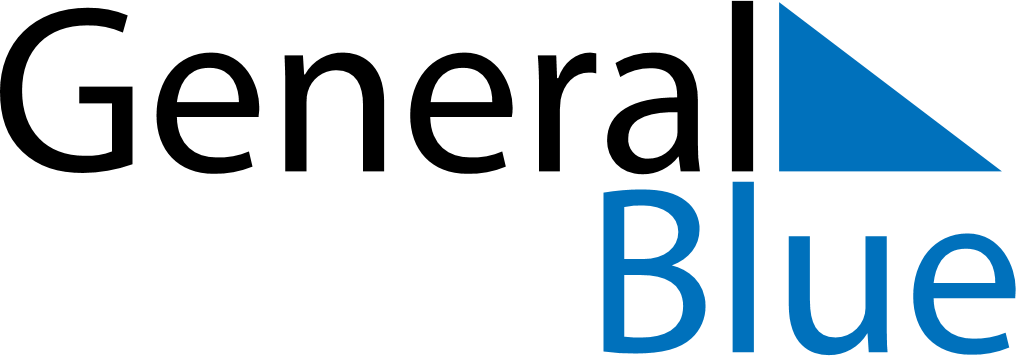 May 2024May 2024May 2024May 2024May 2024May 2024Balloch, Scotland, United KingdomBalloch, Scotland, United KingdomBalloch, Scotland, United KingdomBalloch, Scotland, United KingdomBalloch, Scotland, United KingdomBalloch, Scotland, United KingdomSunday Monday Tuesday Wednesday Thursday Friday Saturday 1 2 3 4 Sunrise: 5:33 AM Sunset: 8:56 PM Daylight: 15 hours and 23 minutes. Sunrise: 5:31 AM Sunset: 8:58 PM Daylight: 15 hours and 27 minutes. Sunrise: 5:29 AM Sunset: 9:01 PM Daylight: 15 hours and 31 minutes. Sunrise: 5:27 AM Sunset: 9:03 PM Daylight: 15 hours and 35 minutes. 5 6 7 8 9 10 11 Sunrise: 5:25 AM Sunset: 9:04 PM Daylight: 15 hours and 39 minutes. Sunrise: 5:22 AM Sunset: 9:06 PM Daylight: 15 hours and 44 minutes. Sunrise: 5:20 AM Sunset: 9:08 PM Daylight: 15 hours and 48 minutes. Sunrise: 5:18 AM Sunset: 9:10 PM Daylight: 15 hours and 52 minutes. Sunrise: 5:16 AM Sunset: 9:12 PM Daylight: 15 hours and 56 minutes. Sunrise: 5:14 AM Sunset: 9:14 PM Daylight: 16 hours and 0 minutes. Sunrise: 5:12 AM Sunset: 9:16 PM Daylight: 16 hours and 4 minutes. 12 13 14 15 16 17 18 Sunrise: 5:10 AM Sunset: 9:18 PM Daylight: 16 hours and 7 minutes. Sunrise: 5:08 AM Sunset: 9:20 PM Daylight: 16 hours and 11 minutes. Sunrise: 5:06 AM Sunset: 9:22 PM Daylight: 16 hours and 15 minutes. Sunrise: 5:05 AM Sunset: 9:24 PM Daylight: 16 hours and 19 minutes. Sunrise: 5:03 AM Sunset: 9:26 PM Daylight: 16 hours and 23 minutes. Sunrise: 5:01 AM Sunset: 9:28 PM Daylight: 16 hours and 26 minutes. Sunrise: 4:59 AM Sunset: 9:29 PM Daylight: 16 hours and 30 minutes. 19 20 21 22 23 24 25 Sunrise: 4:57 AM Sunset: 9:31 PM Daylight: 16 hours and 33 minutes. Sunrise: 4:56 AM Sunset: 9:33 PM Daylight: 16 hours and 37 minutes. Sunrise: 4:54 AM Sunset: 9:35 PM Daylight: 16 hours and 40 minutes. Sunrise: 4:53 AM Sunset: 9:36 PM Daylight: 16 hours and 43 minutes. Sunrise: 4:51 AM Sunset: 9:38 PM Daylight: 16 hours and 47 minutes. Sunrise: 4:50 AM Sunset: 9:40 PM Daylight: 16 hours and 50 minutes. Sunrise: 4:48 AM Sunset: 9:41 PM Daylight: 16 hours and 53 minutes. 26 27 28 29 30 31 Sunrise: 4:47 AM Sunset: 9:43 PM Daylight: 16 hours and 56 minutes. Sunrise: 4:45 AM Sunset: 9:45 PM Daylight: 16 hours and 59 minutes. Sunrise: 4:44 AM Sunset: 9:46 PM Daylight: 17 hours and 1 minute. Sunrise: 4:43 AM Sunset: 9:48 PM Daylight: 17 hours and 4 minutes. Sunrise: 4:42 AM Sunset: 9:49 PM Daylight: 17 hours and 7 minutes. Sunrise: 4:41 AM Sunset: 9:50 PM Daylight: 17 hours and 9 minutes. 